ОСОБЕННОСТИ РАБОТЫ С ОБУЧАЮЩИМИСЯ, ИМЕЮЩИМИ ТЯЖЕЛЫЕ НАРУШЕНИЯ РЕЧИ, В ШКОЛЕАмелькина С.А., учитель-логопед МБОУ «Школа №112 г. Донецка»Мельник Л.А., учитель-логопед МБОУ «Школа №85 г. Донецка»АННОТАЦИЯ: Обучающиеся с тяжёлыми нарушениями речи – это наиболее многочисленная категория детей, обучающихся в общеобразовательных организациях. Поэтому одной из важнейших задач системы образования является готовность образовательной среды к работе с такой группой обучающихся.Данная статья посвящена теме обучения детей с ТНР с учётом их особенностей и трудностей психологического и речевого развития. В статье раскрываются основные категории детей с тяжёлыми нарушениями речи, психолого-педагогические особенности учащихся, специфика их речевого развития. Даны рекомендации учителям по «включению» таких учащихся в совместное обучение со сверстниками и правильной организации учебного процесса.КЛЮЧЕВЫЕ СЛОВА: тяжёлые нарушения речи, темпоритмические нарушения, лексико-грамматические средства языка, словесно-логическое мышление, дисграфические и дислексические ошибки, дизорфография.	Наиболее распространенной категорией детей, которые посещают логопедические занятия в школе, являются обучающиеся с тяжелыми нарушениями речи. Эти дети имеют ограниченный словарный запас, недостаточно сформированные грамматическую, лексическую и звуковую стороны речи, низкий уровень памяти, недостаточную целенаправленность и концентрацию внимания. Как правило, у этих обучающихся есть трудности в общении со взрослыми и ровесниками.	Данные нарушения при отсутствии своевременной коррекционной помощи приводят к нарушению формирования процессов чтения и письма и препятствуют успешному усвоению программного материала. Понятие «тяжелые нарушения речи» объединяет сложную разнородную группу детей, у которых нарушения речи имеют различную степень и механизмы психофизического развития при наличии первично сохранного интеллекта и сохранного физического слуха. Психолого-медико-педагогическая комиссия устанавливает статус обучающегося с ТНР   и в зависимости от степени выраженности данных нарушений устанавливает дальнейший образовательный маршрут по Адаптированной образовательной программе вариант 5.1 или вариант 5.2. К данной категории относятся обучающиеся: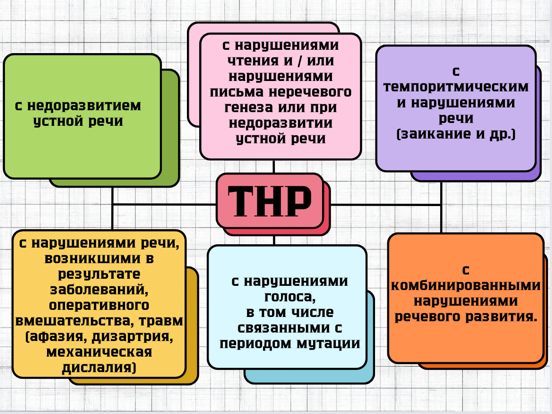 ТНР: психолого-педагогические особенности обучающихся ТНР: особенности речевого развития 	Одной из самых важных и актуальных проблем у обучающихся с ТНР является проблема развития речи, всех её сторон. Речь младших школьников с тяжёлыми нарушениями речи имеет свои особенности:недостаточная сформированность устной речи: неполноценность фонетико-фонематической и лексико-грамматической сторон речи;несформированность звуковой стороны речи: большое количество неправильно произносимых звуков;несформированность фонематических процессов;ограниченность лексического запаса: словарь ограничен рамками обиходно-бытовой тематики, неполноценен;недостаточная сформированность грамматического строя речи: преобладание простых и отсутствие сложных синтаксических конструкций, большое количество аграмматизмов (трудности согласований, словообразований, словоизменений и т.д.);трудности развития связной монологической речи: отсутствие навыков связного изложения своих мыслей, подмена связного высказывания односложными разрозненными ответами на вопросы;грубые и стойкие нарушения чтения и письма: задержка и трудности формирования письменной речи;трудности формирования навыка чтения и письма:наличие большого количества дислексических ошибок:побуквенное чтение;замены и смешения звуков;искажение звуко-слоговой структуры слова;непонимание прочитанного;различные аграмматизмы при чтении;ошибки интонационного обозначения границ предложения и в постановке ударения;пропуски строк и др.большое количество разнообразных дисграфических и орфографических ошибок:- ошибки, обусловленные несформированностью фонематических процессов:пропуск букв и слогов;перестановки букв и слогов;не дописывание или наращивание слов лишними буквами и слогами;искажение слов;нарушения смягчения согласных;произвольное деление или слитное написание слов или целых предложений;неумение определить границы предложений в тексте- ошибки, обусловленные несформированностью кинетической и динамической стороны письма: смешения по кинетическому сходству;- ошибки, обусловленные несформированностью лексико-грамматической стороны речи:слитное написание предлогов и раздельное написание приставок;написание слов по семантическому сходству;нарушение согласования слов в предложении;аграмматизмы                      - ошибки на правила правописания в соответствии с программой обучения.Рекомендации по «включению» обучающихся с тяжелыми нарушениями речи в совместное обучение со сверстниками, не имеющими отклонений в развитии В организации учебного процесса необходимо: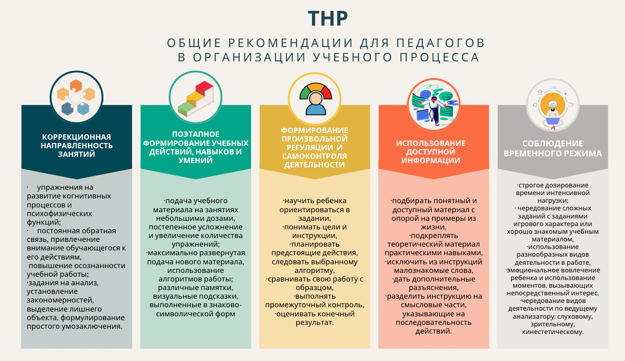 По формированию и коррекции познавательной деятельности: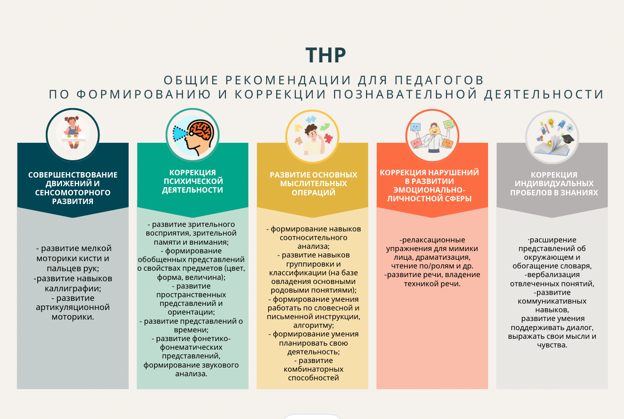 По формированию и коррекции речи: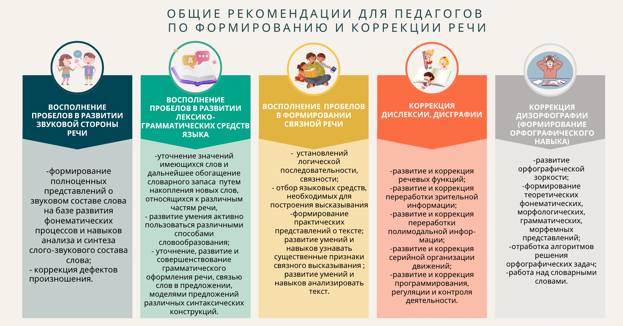 ТНР: взаимодействие специалистов в коррекционной работе	Одним из условий успешной коррекционной работы с обучающими, имеющими ТНР, является создание единого речевого режима и полноценное взаимодействие специалистов: учителей-предметников, логопеда, дефектолога и психолога. Очень важна заинтересованность и активное участие в этом процессе родителей.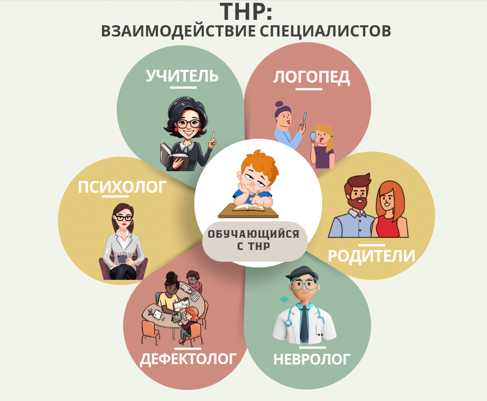 	Речевой режим включает в себя:чистую и выразительную речь окружающих, педагогов и сотрудников образовательной организации;создание благоприятных условий для общения со сверстниками;стимуляция речевой активности обучающегося;предварительная подготовка устных ответов и публичных выступлений с логопедом и психологом;доброжелательное тактичное отношение к качеству речи ребенка;мотивация к внеурочной коммуникации.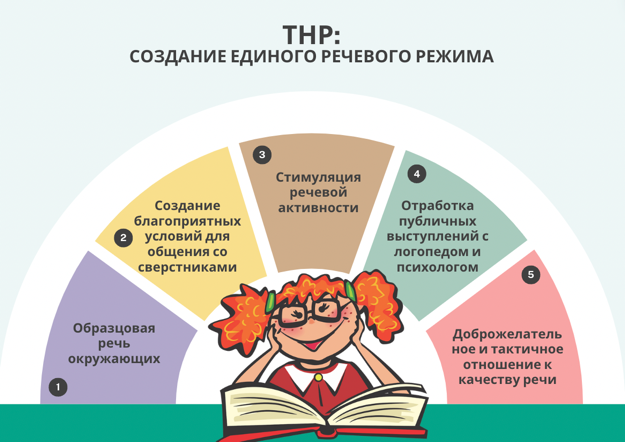 Список использованной литературыАрхипова Е.Ф. Стёртая дизартрия у детей. – М.; АСТ; Астрель, 2007.Бабина Г.В., Сафонкина Н.Ю. Слоговая структура слова: обследование и формирование у детей с недоразвитием речи. – М., 2005.Баряева Л.Б., Лопатина Л.В. Учим детей общаться. – СПб.: 2011.Битова А.Л. Формирование речи у детей с тяжёлыми речевыми нарушениями: начальные этапы работы. Особый ребёнок: исследования и опыт помощи: Научно-практический сборник. – М.: Центр лечебной педагогики, 1999.Визель Т.Г. Аномалии речевого развития ребёнка. – М., 1995.Визель Т.Г. Коррекция нарушения плавности фразовой речи детей // Диагностика и коррекция речевых нарушений. – СПб., 1997.Гуровец Г.В., Давидович Л.Р., Маевская С.И. Медико-педагогическая характеристика сложных форм речевой патологии. //Изучение и коррекция речеыых расстройств. – Л., 1986.Жинкин Н.И. Механизмы речи. – М.: ВЛАДОС, 2013.Логопедия: Учеб. Для студ. Дефектол. Фак. Пед. Высш. Заведений /под ред. Л.С.Волковой, С.Н. Шаховской. – М.: Гуманист. Изд. Центр ВЛАДОС, 2010.Логопедия. Теория и практика. Под ред. Филичёвой Т.Б. Эксмо, 2017.Лохов.М.И., Фесенко Ю.А. Заикание и логоневроз. Диагностика и лечение – СПб.: СОТИС, 2000.Лохов М.И., Фесенко Ю.А. Коррекция заикания и других речевых расстройств детского возраста. – СПб.: Детство-Пресс, 2010.Филичёва Т.Б., Чиркина Г.В. Коррекция нарушений речи. – М.: Просвещение, 2017.Хрестоматия по логопедии. / Под ред. Волковой Л.С., Селивёрстова В.И. – М.: ВЛАДОС, 1997.ПСИХОЛОГИЧЕСКИЕПРОЦЕССЫОСОБЕННОСТИ РАЗВИТИЯМЫШЛЕНИЕнизкий уровень познавательной активности;низкая умственная работоспособность;недостаточная динамика мышления и инертность мыслительных процессов;задержка развития словесно-логического мышления;неравномерное развитие мышления в сочетании с различными сторонами речевой деятельностиПАМЯТЬобъём зрительной памяти в основном соответствует норме развитиянарушения слуховой памяти: низкий уровень произвольности и контроля слуховой памяти, слабость удержания и воспроизведения речевых сигналов;низкий уровень запоминания: медленный темп формирования произвольного запоминания, преобладание произвольных форм запоминания над непроизвольными, неумение применять рациональные приёмы запоминания;низкая избирательность памятиВНИМАНИЕнизкий, неустойчивый уровень произвольного внимания;сниженный уровень концентрации, объёма, переключения и распределения внимания;недостаточный уровень устойчивости вниманияЭМОЦИОНАЛЬНО=ВОЛЕВАЯ СФЕРАповышенный уровень эмоциональной возбудимости и истощаемости нервной системы: одни склонны к раздражительности, другие – заторможены;характерные качества личности:застенчивость, нерешительность, неуверенность, низкая инициативность, замкнутость, гиперактивностьМОТОРИКА И УЧЕБНАЯ МОТИВАЦИЯнедостаточная координированность и общая неловкость двигательной активности;сниженный уровень произвольности, саморегуляции деятельности;низкая потребность в речевом общении;задержка развития готовности руки к письму: плохой почерк, трудности в ориентировке на листе бумаги;нарушения при выполнении физических упражнений;трудности воспитания культурно-гигиенических навыков